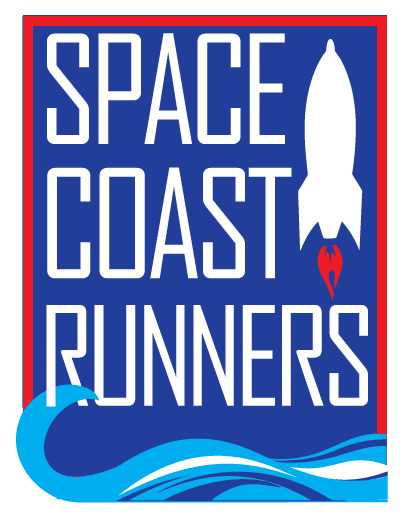 SPACE COAST RUNNERSMINUTES OF February 2023 MEETING6:30 PM EST – In Person MeetingSFR Board Room, 6905 N Wickham Rd, Melbourne, FLMonday, February 20, 2023Board Members / Officers Present: Brittany Streufert (Director of Operations), Donna Arnister, Kelly Kervin (Secretary), Kayla Cain, Galyn Sehnk, Terry Ryan (President), Bambi Sweeney, Paul Boucher (Treasurer), Stephen Bernstein, Rachel Weeks (Vice President), Chris Kelly, Johanna RamirezAbsent: Steve Hebert, Ann YarbroughMeeting called to order at 6:37 PMReview of January Meeting Minutes – Reviewed. MTA Paul Boucher, 2nd Donna Arnister, All Approved	Treasurer’s Update – PaulThe Treasurer’s report is preliminary because the cash balance listed is wrong. $144,774 is correct.Ameriprise (Scholarship fund) is $12,936 with a $500 deposit expected.Insurance & RCCA dues come out annually in January.$18,480 paid to the training camp.MTA Donna Arnister, 2nd Stephen Bernstein Operations Director – BrittanyMembership is at 902; was 908.Space Coast Marathon & Half UpdateEarly registration is within 10 from last year, overall up.A long-term discount for SCR Members is being offered nowBrittany will ask John about raffling off an entry at the RCCA ConferenceRetail Updates:January: $867February: $566New visor is incoming along with a tank and singlet for the 45th Anniversary.EOD/TOL Update 2023890 registrations; record high.Both male course records were brokenThe expectation is a $5,000 donation to the scholarship fund.Two injures this year; both minorNext date is Sunday, February 18th and the price will be rising slightly. Organized RunsBrittany contacted the New York Road Runners to see what they offer.The plan is to start small around the county and start to grow it. Blue Jean Mile is Friday, May 19th. Mixed Relay night had positive reactions.Training Camp88 in Spring Camp; 5 in the Couch 2 5K programCoach Chris is considering a summer program. Committee Updates Social Committee – Johanna45th Anniversary Party is March 5th at 1 PM at Intercoastal BreweryInvitations will go out to past presidents and Hall of Famers.Free drink coupon to every attendeeFreebie gift is a SCR paper cube, waterproof bag and anniversary sticker.Cake and bar foodJohanna will coordinate raffle prizes.Race Committee – KellyThe Race Committee is requesting board approval to sponsor the Paws for a Cause 5K. MTV Donna Arnister, 2nd Rachel Weeks, Unanimous Vote to Approve; Kelly abstained. A plan was developed for coverage at the Brianna Marie Foundation 5K and Chuck Wagon 5K; both races are sponsored by SCR and on the same day. 2023-2024 Race Series ProposalMTV Donna Arnister, 2nd Johanna Ramirez; 9 Yes, 2 No; Proposal Passed, Kelly abstained. Newsletter – ChrisComing on WednesdayYouth Series – DonnaThe race has been moved to Merritt Island HS Volunteers are needed.Brittany is bringing the tent. Master’s Team- StephenJeff is working on registration to open next month.Senior Games is 50 years or older.Nationals’ registration closes 3/28 if prequalified; potential opens for those who haven’t prequalified if there is space. Race Tent Support – KellyKelly will be at the 45th Anniversary Party and Downtown Melbourne 5K. Race Results – SteveIn the fileRacing Team – RachelRacing Team took 6th place at EOD/TOLDecisions on what to do with the teams next year needs to be decided at the March meeting.  Scholarship – MarisaThe deadline to submit an application is February 28th.President’s Report – TerryRCCA Convention is being held from 3/23-3/25 in Chicago.Kennedy Space Center 5KWater stops on March 21st   Paul and Galyn said they could help.Jeff Gleacher to attend the March meeting. Kelly asked if guests could be at the top of the agenda, so they don’t have to wait to speak. Everyone agreed. Terry is considering her direction as President and the mark she’d like to leave on SCR. More details to follow. Motion to Adjourn by Rachel Weeks 2nd by Bambi Sweeney by Meeting adjourned at 8:24 PM 